1st group: Outpatient clinic2nd group: Inpatient clinic3rd group: Operating Room1st group: inpatient clinic2nd group: operation room3rd group: outpatient clinic1st group: operation room2nd group: outpatient clinic3rd group: inpatient clinic* Programda peş peşe sınıf dersi olan yerlerde her bir ders 60 dakika yerine 50 dakikadır, dersler arasında 10 dakika ara verilmelidir.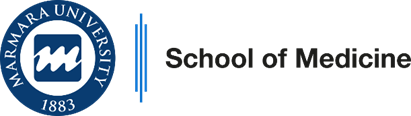 Clinical Education ProgramPhase 2 / Year 42021-2022Group 2Musculoskeletal System Health and Related Disordersclerkship ProgramClinical Education ProgramPhase 2 / Year 42021-2022Group 2Musculoskeletal System Health and Related Disordersclerkship ProgramClinical Education ProgramPhase 2 / Year 42021-2022Group 2Musculoskeletal System Health and Related Disordersclerkship ProgramCoordinators of ProgramAssist. Prof. Ahmet Hamdi Akgülle & Assist. Prof. Canan ŞANAL TOPRAKCoordinators of ProgramAssist. Prof. Ahmet Hamdi Akgülle & Assist. Prof. Canan ŞANAL TOPRAKCoordinators of ProgramAssist. Prof. Ahmet Hamdi Akgülle & Assist. Prof. Canan ŞANAL TOPRAKCoordinator of Year 4Assoc. Prof. Özge KENİŞ COŞKUNCoordinator of Year 4Assoc. Prof. Özge KENİŞ COŞKUNCoordinator of Year 4Assoc. Prof. Özge KENİŞ COŞKUNVice Coordinator of AssessmentProf. Hasan Raci YananlıVice Coordinator of Student AffairsAssist. Prof. Can ErzikChief Coordinator of Clinical EducationProf. Dilek İNCE GÜNALChief Coordinator of Clinical EducationProf. Dilek İNCE GÜNALChief Coordinator of Clinical EducationProf. Dilek İNCE GÜNALCo-Coordinator of Medical Education Program Evaluation and Development Commission (Undergraduate Program)   Prof. Harika Alpay Co-Coordinator of Medical Education Program Evaluation and Development Commission (Undergraduate Program)   Prof. Harika Alpay Co-Coordinator of Medical Education Program Evaluation and Development Commission (Undergraduate Program)   Prof. Harika Alpay Vice DeansProf. Hasan Raci  Yananlı     Prof. A. Altuğ ÇinçinVice DeansProf. Hasan Raci  Yananlı     Prof. A. Altuğ ÇinçinVice DeansProf. Hasan Raci  Yananlı     Prof. A. Altuğ ÇinçinDeanProf. Ümit S. ŞehirliDeanProf. Ümit S. ŞehirliDeanProf. Ümit S. ŞehirliMUSM CLINICAL EDUCATION PROGRAMMUSM CLINICAL EDUCATION PROGRAMLEARNING OUTOMES / COMPETENCIESClinical Care: Qualified patient care and community oriented health careBasic clinical skillsThe organization and management of the patient and the patient careThe organization and the management of health care delivery services / system  Health promotion and disease preventionMedical Knowledge and Evidence-Based MedicineAppropriate information retrieval and management skillsThe integration of knowledge, critical thinking and evidence-based decision makingScientific methods and basic research skillsProfessional Attitudes and ValuesCommunication skills and effective communication with patients / patient relativesInterpersonal relationships and team workingEthical and professional values, responsibilitiesIndividual, social and cultural values and responsibilitiesReflective practice and continuing developmentHealthcare delivery systems, management and community oriented healthcareEducation and counselingLEARNING OUTOMES / COMPETENCIESClinical Care: Qualified patient care and community oriented health careBasic clinical skillsThe organization and management of the patient and the patient careThe organization and the management of health care delivery services / system  Health promotion and disease preventionMedical Knowledge and Evidence-Based MedicineAppropriate information retrieval and management skillsThe integration of knowledge, critical thinking and evidence-based decision makingScientific methods and basic research skillsProfessional Attitudes and ValuesCommunication skills and effective communication with patients / patient relativesInterpersonal relationships and team workingEthical and professional values, responsibilitiesIndividual, social and cultural values and responsibilitiesReflective practice and continuing developmentHealthcare delivery systems, management and community oriented healthcareEducation and counselingPHASE-2 LEARNING OBJECTIVESDeveloping clinical problem solving, clinical reasoning and evaluation competencies by integrating biomedical, clinical, social and humanities knowledge, Competency acquisition in basic clinical skills by applications in real clinical settings.Taking care of the professional values in health and disease processes (professional, individual, societal) and acquisition necessary related skillsAcquisition competency in reflective thinking and practicing, being open to continuous individual / professional development.   PHASE-2 LEARNING OBJECTIVESDeveloping clinical problem solving, clinical reasoning and evaluation competencies by integrating biomedical, clinical, social and humanities knowledge, Competency acquisition in basic clinical skills by applications in real clinical settings.Taking care of the professional values in health and disease processes (professional, individual, societal) and acquisition necessary related skillsAcquisition competency in reflective thinking and practicing, being open to continuous individual / professional development.    PHASES – 2 PROGRAMS PHASES – 2 PROGRAMSOrientation to Clinical Education (3 Weeks)Orientation to Clinical Education (3 Weeks)Internal Medicine Block (12 Weeks)Internal Medicine Block (12 Weeks)Musculoskeletal Sys. Health and Related Disorders (6 Weeks)Musculoskeletal Sys. Health and Related Disorders (6 Weeks)Nervous System & Mental Health and Related Disorders Clerkship Program(6 Weeks)Nervous System & Mental Health and Related Disorders Clerkship Program(6 Weeks)Sensory System (Dermatology, Ophthalmology,  ENT) Health and Related Disorders Block (7 Weeks)Sensory System (Dermatology, Ophthalmology,  ENT) Health and Related Disorders Block (7 Weeks)Life-Long Health Block (12 Weeks)Life-Long Health Block (12 Weeks)Surgical Diseases and Invasive Applications Block(10 Weeks)Surgical Diseases and Invasive Applications Block(10 Weeks)Reproductive Health Block (12 Weeks)Reproductive Health Block (12 Weeks)Electives (12 Weeks)Electives (12 Weeks)Professionalism and Counseling Program(2 years longitudinal / vertical program)Professionalism and Counseling Program(2 years longitudinal / vertical program) MUSCULOSKELETAL SYSTEM HEALTH & RELATED DISORDERS CLERKSHIP PROGRAM (6 WEEKS) MUSCULOSKELETAL SYSTEM HEALTH & RELATED DISORDERS CLERKSHIP PROGRAM (6 WEEKS)COORDINATOR DEPARTMENTSPhysical Medicine and Rehabilitation (PRM)*Orthopaedics and Traumatology*RheumatologySUPPORTER DEPARTMENTSPlastic & Reconstructive Surgery (PRS)*AnatomyLEARNING OBJECTIVES of CLERKSHIP PROGRAMAnalyzing problems, understanding decision making and problem solving processes by integrating knowledge related with musculoskeletal system health and related disorders.Gaining competencies in basic clinical skillsUnderstanding patient, disease and health care process managementEffective communication with patients, their relatives and  health team; being open to collaboration and team workTaking care of professional, societal and individual values, and develop behaviors accordinglyTaking care of patient and public benefit in medical practices by critical appraisal of the health systems and health policiesLEARNING OBJECTIVES of CLERKSHIP PROGRAMAnalyzing problems, understanding decision making and problem solving processes by integrating knowledge related with musculoskeletal system health and related disorders.Gaining competencies in basic clinical skillsUnderstanding patient, disease and health care process managementEffective communication with patients, their relatives and  health team; being open to collaboration and team workTaking care of professional, societal and individual values, and develop behaviors accordinglyTaking care of patient and public benefit in medical practices by critical appraisal of the health systems and health policiesASSESSMENT SYSTEMSummative assessment:Written exam at the end of clerkship (30% of final score)Structured oral exam or OSCE at the end of clerkship (50% of final score)Physical examination (20% of final score) Students who cannot achieve 50% of the physical examination will not be accepted to the written and oral exam.Bed-side assessment (pass/fail)Formative assessment:Follow up of student’s competency development in basic clinical skills and observations/evaluations in clinical settings using guidelines for further planning.At the “Reflection and Formative Assessment Session”, by using these guidelines, students’ developmental levels were evaluated and shared with them. ASSESSMENT SYSTEMSummative assessment:Written exam at the end of clerkship (30% of final score)Structured oral exam or OSCE at the end of clerkship (50% of final score)Physical examination (20% of final score) Students who cannot achieve 50% of the physical examination will not be accepted to the written and oral exam.Bed-side assessment (pass/fail)Formative assessment:Follow up of student’s competency development in basic clinical skills and observations/evaluations in clinical settings using guidelines for further planning.At the “Reflection and Formative Assessment Session”, by using these guidelines, students’ developmental levels were evaluated and shared with them. PROGRAM EVALUATIONTwo evaluations are done; first at the end of the second week of the clerkship, second at the end of the clerkship. Evaluation during the clerkship is done orally; at the end of the clerkship, in addition to this, structured forms are used. For this evaluation, two forms - one for students and one for the teachers- are used.PROGRAM EVALUATIONTwo evaluations are done; first at the end of the second week of the clerkship, second at the end of the clerkship. Evaluation during the clerkship is done orally; at the end of the clerkship, in addition to this, structured forms are used. For this evaluation, two forms - one for students and one for the teachers- are used.READING/STUDYING MATERIALSCurrent Diagnosis & Treatment in Orthopedics, Ed: Harry B. SkinnerPhysical Medicine and Rehabilitation, Ed: BraddomHarrison's Principles of Internal Medicine, Rheumatology Section           READING/STUDYING MATERIALSCurrent Diagnosis & Treatment in Orthopedics, Ed: Harry B. SkinnerPhysical Medicine and Rehabilitation, Ed: BraddomHarrison's Principles of Internal Medicine, Rheumatology Section           1. Week1. Week1. Week1. Week1. Week1. WeekMondayTuesdayWednesdayThursdayFriday09.00-09:40Orientation to the programAhmet Hamdi Akgülle, MDCanan Şanal Toprak, MD(Program Coordinators)Outpatient clinic/Diagnostic Procedures*PRM-Rheumatology-Algologyİlker Yağcı, MDCanan Şanal Toprak, MDOutpatient clinic/Diagnostic Procedures*PRM-Rheumatology-Algologyİlker Yağcı, MDÖzge Keniş Coşkun, MDOutpatient ClinicOutpatient clinic/Diagnostic Procedures*PRM-Rheumatology-Algologyİlker Yağcı, MDÖzge Keniş Coşkun, MDCanan Şanal Toprak , MD10.00-10.40Outpatient clinicOutpatient clinicOutpatient clinic Outpatient clinicOutpatient clinic11.00-12:00Outpatient clinicOutpatient clinicOutpatient clinicOutpatient clinicOutpatient clinic13.30-14:00Physical Examination Training - IMusculoskeletal system examinationCanan Şanal Toprak, MDÖzge Keniş Coşkun, MDPhysical Examination Training - IIMusculoskeletal system examinationCanan Şanal Toprak, MDÖzge Keniş Coşkun, MDOn-the-job learning and assessment sessionOutpatient clinics of PRMPRMİlker Yağcı, MDTuncay Duruöz, MDEvrim Karadağ Saygı, MDÖzge Keniş Coşkun, MDCanan Şanal Toprak, MDSavaş Şencan, MDNuran Öz, MDSelin Çilli Hayıroğlu, MDAygün Özer, MDRekib Saçaklıdır, MDEkim Can Öztürk, MDMehmet Okçu, MD Şahin Azizov, MDSelda Çiftçi, MDBuket Süslü,MDOutpatient clinicOutpatient clinicOutpatient clinic14:20-15.00Physical Examination Training - IMusculoskeletal system examinationCanan Şanal Toprak, MDÖzge Keniş Coşkun, MDPhysical Examination Training - IIMusculoskeletal system examinationCanan Şanal Toprak, MDÖzge Keniş Coşkun, MDOn-the-job learning and assessment sessionOutpatient clinics of PRMPRMİlker Yağcı, MDTuncay Duruöz, MDEvrim Karadağ Saygı, MDÖzge Keniş Coşkun, MDCanan Şanal Toprak, MDSavaş Şencan, MDNuran Öz, MDSelin Çilli Hayıroğlu, MDAygün Özer, MDRekib Saçaklıdır, MDEkim Can Öztürk, MDMehmet Okçu, MD Şahin Azizov, MDSelda Çiftçi, MDBuket Süslü,MDOutpatient clinicOutpatient clinicInterdisciplinary learning sessionAssessment and management of patients with painSavaş Şencan, MDÖzge Keniş Coşkun, MDMehmet Tuncay Duruöz, MD15:20-16:00Clinical PracticeHistory and Physical examination-ISavaş Şencan, MDLectureOsteoarthritisİlker Yağcı, MDGülseren Akyüz, MDLecturePrinciples of Rehabilitation MedicineGülseren Akyüz, MDEvrim Karadağ Saygı, MDLectureLiving with OsteopororosisGülseren Akyüz, MDCanan Sanal Toprak, MDLectureClinical Anatomy of Musculoskeletal System – IUral Verimli, MD16:20-17:00Clinical PracticeHistory and Physical examination-ISavaş Şencan, MDLectureMusculoskeleletal Imagingİlker Yağcı, MDÖzge Keniş Coşkun, MDLectureTherapeutic Interventions in Physical Medicine and Rehabilitation Gülseren Akyüz, MDCanan Şanal Toprak, MDLectureFibromyalgia, Myofascial Pain Syndrome and Other Soft Tissue Syndromes Gülseren Akyüz, MDSavaş Şencan, MDLectureClinical Anatomy of Musculoskeletal System – IIUral Verimli, MD2. Week2. Week2. Week2. Week2. Week2. Week2. WeekMondayTuesdayWednesdayThursdayFriday08.30-09.15Outpatient ClinicOn-the-job learning and assessment sessionOutpatient clinics of PRMPRMİlker Yağcı, MDTuncay Duruöz, MDEvrim Karadağ Saygı, MDÖzge Keniş Coşkun, MDCanan Şanal Toprak, MDSavaş Şencan, MDNuran Öz, MDSelin Çilli Hayıroğlu, MDAygün Özer, MDRekib Saçaklıdır, MDEkim Can Öztürk, MDMehmet Okçu, MD Şahin Azizov, MDSelda Çiftçi, MDBuket Süslü,MDOutpatient ClinicOutpatient ClinicOutpatient clinicPRM-Rheumatology-Algology09.30-10.00Outpatient ClinicOn-the-job learning and assessment sessionOutpatient clinics of PRMPRMİlker Yağcı, MDTuncay Duruöz, MDEvrim Karadağ Saygı, MDÖzge Keniş Coşkun, MDCanan Şanal Toprak, MDSavaş Şencan, MDNuran Öz, MDSelin Çilli Hayıroğlu, MDAygün Özer, MDRekib Saçaklıdır, MDEkim Can Öztürk, MDMehmet Okçu, MD Şahin Azizov, MDSelda Çiftçi, MDBuket Süslü,MDOutpatient ClinicOutpatient ClinicOutpatient Clinic10:20-11.00Outpatient ClinicOn-the-job learning and assessment sessionOutpatient clinics of PRMPRMİlker Yağcı, MDTuncay Duruöz, MDEvrim Karadağ Saygı, MDÖzge Keniş Coşkun, MDCanan Şanal Toprak, MDSavaş Şencan, MDNuran Öz, MDSelin Çilli Hayıroğlu, MDAygün Özer, MDRekib Saçaklıdır, MDEkim Can Öztürk, MDMehmet Okçu, MD Şahin Azizov, MDSelda Çiftçi, MDBuket Süslü,MDOutpatient ClinicOutpatient ClinicOutpatient Clinic11.20-12.00Outpatient ClinicOn-the-job learning and assessment sessionOutpatient clinics of PRMPRMİlker Yağcı, MDTuncay Duruöz, MDEvrim Karadağ Saygı, MDÖzge Keniş Coşkun, MDCanan Şanal Toprak, MDSavaş Şencan, MDNuran Öz, MDSelin Çilli Hayıroğlu, MDAygün Özer, MDRekib Saçaklıdır, MDEkim Can Öztürk, MDMehmet Okçu, MD Şahin Azizov, MDSelda Çiftçi, MDBuket Süslü,MDOutpatient ClinicOutpatient ClinicOutpatient Clinic13.30-14.00Outpatient ClinicOn-the-job learning and assessment sessionOutpatient clinics of PRMPRMİlker Yağcı, MDTuncay Duruöz, MDEvrim Karadağ Saygı, MDÖzge Keniş Coşkun, MDCanan Şanal Toprak, MDSavaş Şencan, MDNuran Öz, MDSelin Çilli Hayıroğlu, MDAygün Özer, MDRekib Saçaklıdır, MDEkim Can Öztürk, MDMehmet Okçu, MD Şahin Azizov, MDSelda Çiftçi, MDBuket Süslü,MDOutpatient ClinicAssessment of cases from outpatient clinicsİlker Yağcı, MDOutpatient Clinic14.20-15.00Lecture*Low Back Pain –1Hakan Gündüz, MDSavaş Şencan, MDOutpatient ClinicOutpatient ClinicReflection session and Midterm-evaluationEvaluation of clerkship program and the 2-week training processAhmet Hamdi Akgülle, MDCAnan Şanal Toprak, MDOutpatient Clinic15-20-16:00LectureLow Back Pain – 2Hakan Gündüz, MDSavaş Şencan, MDLectureRehabilitation of Stroke and Spinal Cord Injury - IIEvrim Karadağ Saygı, MDÖzge Keniş CoşkunOutpatient ClinicLecturePediatric rehabilitation- IEvrim Karadağ Saygı, MDLectureImmobilization and Complications Özge Keniş Coşkun, MDGülseren Akyüz, MD16:20-17:00LectureNeck Pain Hakan Gündüz, MDSavaş Şencan, MDLectureRehabilitation of Stroke and Spinal Cord Injury - IIEvrim Karadağ Saygı, MDÖzge Keniş CoşkunLectureCrystal-Related ArthropathiesTuncay Duruöz, MDİlker Yağcı, MDLecturePediatric rehabilitation- IIEvrim Karadağ Saygı, MDLectureCase Discussions in Physical Medicine and Rehabilitation Canan Şanal Toprak, MD3. Week3. Week3. Week3. Week3. Week3. Week3. WeekMondayTuesdayWednesdayThursdayFriday09.30-10.30Bed-SideHaner Direskeneli, MDPamir Atagündüz, MDNevsun İnanç, MDFatma Alibaz Öner, MD Bed-SideHaner Direskeneli, MDPamir Atagündüz, MDNevsun İnanç, MDFatma Alibaz Öner, MDBed-Side with fellowsRheumatology fellowsHaner Direskeneli, MDReflection10.30-11.30Bed-SideHaner Direskeneli, MDPamir Atagündüz, MDNevsun İnanç, MDFatma Alibaz Öner, MD Bed-SideReflection14.00-15:00LectureApproach to arthritisNevsun İnanç, MDLectureLaboratory and biomarkers in RheumatologyFatma Alibaz Öner, MDLectureEvidence-Based Medicine in RheumatologyHaner Direskeneli, MDLectureAcute Rheumatic FeverPamir Atagündüz, MD15:00-16:00LectureRheumatoid arthritisNevsun İnanç, MDLectureSpondyloarthropathies –IPamir Atagündüz, MDLectureLaboratory and biomarkers in RheumatologyFatma Alibaz Öner, MDLectureEBM in RheumatologyHaner Direskeneli, MDLectureSpondyloarthropathies –IITuncay Duruöz, MDİlker Yağcı, MDOutpatient clinicOutpatient clinicOutpatient clinicOutpatient clinicOutpatient clinicOutpatient clinicInpatient clinicMondayTuesdayWednesdayThursdayFridayOperating RoomOutpatient clinicInpatient clinicOperating RoomEvrim Şirin, MDMert Topkar, MDAhmet Hamdi Akgülle, MDÖzgür Baysal, MDÖmer Sofulu, MDHayati Kart, MDYücel Ağırdil, MDMurat Kaya, MDOytun Derya Tunç, MDMustafa Aşansu, MDOutpatient clinicInpatient clinicOperating RoomEvrim Şirin, MDMert Topkar, MDAhmet Hamdi Akgülle, MDÖzgür Baysal, MDÖmer Sofulu, MDHayati Kart, MDYücel Ağırdil, MDMurat Kaya, MDOytun Derya Tunç, MDMustafa Aşansu, MDOutpatient clinicInpatient clinicOperating RoomEvrim Şirin, MDMert Topkar, MDAhmet Hamdi Akgülle, MDÖzgür Baysal, MDÖmer Sofulu, MDHayati Kart, MDYücel Ağırdil, MDMurat Kaya, MDOytun Derya Tunç, MDMustafa Aşansu, MDOutpatient clinicInpatient clinicOperating RoomEvrim Şirin, MDMert Topkar, MDAhmet Hamdi Akgülle, MDÖzgür Baysal, MDÖmer Sofulu, MDHayati Kart, MDYücel Ağırdil, MDMurat Kaya, MDOytun Derya Tunç, MDMustafa Aşansu, MDOutpatient clinicInpatient clinicOperating RoomEvrim Şirin, MDMert Topkar, MDAhmet Hamdi Akgülle, MDÖzgür Baysal, MDÖmer Sofulu, MDHayati Kart, MDYücel Ağırdil, MDMurat Kaya, MDOytun Derya Tunç, MDMustafa Aşansu, MD10.00-11.00Outpatient clinicInpatient clinicOperating RoomEvrim Şirin, MDMert Topkar, MDAhmet Hamdi Akgülle, MDÖzgür Baysal, MDÖmer Sofulu, MDHayati Kart, MDYücel Ağırdil, MDMurat Kaya, MDOytun Derya Tunç, MDMustafa Aşansu, MDOutpatient clinicInpatient clinicOperating RoomEvrim Şirin, MDMert Topkar, MDAhmet Hamdi Akgülle, MDÖzgür Baysal, MDÖmer Sofulu, MDHayati Kart, MDYücel Ağırdil, MDMurat Kaya, MDOytun Derya Tunç, MDMustafa Aşansu, MDClinical PracticeOrthopedic EmergenciesOrthopedicsAhmet Hamdi Akgülle, MDOutpatient clinicInpatient clinicOperating RoomEvrim Şirin, MDMert Topkar, MDAhmet Hamdi Akgülle, MDÖzgür Baysal, MDÖmer Sofulu, MDHayati Kart, MDYücel Ağırdil, MDMurat Kaya, MDOytun Derya Tunç, MDMustafa Aşansu, MDOutpatient clinicInpatient clinicOperating RoomEvrim Şirin, MDMert Topkar, MDAhmet Hamdi Akgülle, MDÖzgür Baysal, MDÖmer Sofulu, MDHayati Kart, MDYücel Ağırdil, MDMurat Kaya, MDOytun Derya Tunç, MDMustafa Aşansu, MD11.00-12.00Outpatient clinicInpatient clinicOperating RoomEvrim Şirin, MDMert Topkar, MDAhmet Hamdi Akgülle, MDÖzgür Baysal, MDÖmer Sofulu, MDHayati Kart, MDYücel Ağırdil, MDMurat Kaya, MDOytun Derya Tunç, MDMustafa Aşansu, MDOutpatient clinicInpatient clinicOperating RoomEvrim Şirin, MDMert Topkar, MDAhmet Hamdi Akgülle, MDÖzgür Baysal, MDÖmer Sofulu, MDHayati Kart, MDYücel Ağırdil, MDMurat Kaya, MDOytun Derya Tunç, MDMustafa Aşansu, MDOutpatient clinicInpatient clinicOperating RoomEvrim Şirin, MDMert Topkar, MDAhmet Hamdi Akgülle, MDÖzgür Baysal, MDÖmer Sofulu, MDHayati Kart, MDYücel Ağırdil, MDMurat Kaya, MDOytun Derya Tunç, MDMustafa Aşansu, MDOutpatient clinicInpatient clinicOperating RoomEvrim Şirin, MDMert Topkar, MDAhmet Hamdi Akgülle, MDÖzgür Baysal, MDÖmer Sofulu, MDHayati Kart, MDYücel Ağırdil, MDMurat Kaya, MDOytun Derya Tunç, MDMustafa Aşansu, MD13.00-14.00Clinical PracticeReduction Techniques of common fractures and dislocations in orthopedicsOrthopedicsAhmet Hamdi Akgülle, MDEvrim Şirin, MDMert Topkar, MDReflection sessionInpatient ClinicsTrauma PatientsOrthopedic MaterialsOrthopedicsAhmet Hamdi Akgülle, MD14.00-15.00LectureOrthopaedic terminology, history and symptomatologyEvrim Şirin, MDKaan Irgıt, MDLectureOrthopedic management of OsteoarthritisEvrim Şirin, MDHasan Hilmi Muratlı, MDClinical PracticeReduction Techniques of common fractures and dislocations in orthopedicsOrthopedicsAhmet Hamdi Akgülle, MDEvrim Şirin, MDMert Topkar, MDClinical TutorialOrthopedic InfectionsOsteomyelitis/Septic ArthritisOrthopedicsAhmet Hamdi Akgülle, MD15.00-16.00LectureUpper Extremity FracturesMert Topkar, MDEren Cansü,MDLectureSports Medicine Shoulder-Elbow-Spinal İnjuriesMurat Bezer, MDMert Topkar,MDClinical PracticeReduction Techniques of common fractures and dislocations in orthopedicsOrthopedicsAhmet Hamdi Akgülle, MDEvrim Şirin, MDMert Topkar, MDClinical TutorialBone Healing, complications, compartment syndromeEvrim Şirin, MDLectureOrthopaedic rehabilitationRehabilitation of Rheumatoid Arthritisİlker Yağcı, MDGülseren Akyüz, MD5. Week5. Week5. Week5. Week5. Week5. WeekMondayTuesdayWednesdayThursdayFriday08.30-09.15Outpatient clinicInpatient clinicOperating RoomEvrim Şirin, MDMert Topkar, MDAhmet Hamdi Akgülle, MDÖzgür Baysal, MDÖmer Sofulu, MDHayati Kart, MDYücel Ağırdil, MDMurat Kaya, MDOytun Derya Tunç, MDMustafa Aşansu, MDOutpatient clinicInpatient clinicOperating RoomEvrim Şirin, MDMert Topkar, MDAhmet Hamdi Akgülle, MDÖzgür Baysal, MDÖmer Sofulu, MDHayati Kart, MDYücel Ağırdil, MDMurat Kaya, MDOytun Derya Tunç, MDMustafa Aşansu, MDOutpatient clinicInpatient clinicOperating RoomEvrim Şirin, MDMert Topkar, MDAhmet Hamdi Akgülle, MDÖzgür Baysal, MDÖmer Sofulu, MDHayati Kart, MDYücel Ağırdil, MDMurat Kaya, MDOytun Derya Tunç, MDMustafa Aşansu, MDOutpatient clinicInpatient clinicOperating RoomEvrim Şirin, MDMert Topkar, MDAhmet Hamdi Akgülle, MDÖzgür Baysal, MDÖmer Sofulu, MDHayati Kart, MDYücel Ağırdil, MDMurat Kaya, MDOytun Derya Tunç, MDMustafa Aşansu, MD09.15-10.00Outpatient clinicInpatient clinicOperating RoomEvrim Şirin, MDMert Topkar, MDAhmet Hamdi Akgülle, MDÖzgür Baysal, MDÖmer Sofulu, MDHayati Kart, MDYücel Ağırdil, MDMurat Kaya, MDOytun Derya Tunç, MDMustafa Aşansu, MDOutpatient clinicInpatient clinicOperating RoomEvrim Şirin, MDMert Topkar, MDAhmet Hamdi Akgülle, MDÖzgür Baysal, MDÖmer Sofulu, MDHayati Kart, MDYücel Ağırdil, MDMurat Kaya, MDOytun Derya Tunç, MDMustafa Aşansu, MDOutpatient clinicInpatient clinicOperating RoomEvrim Şirin, MDMert Topkar, MDAhmet Hamdi Akgülle, MDÖzgür Baysal, MDÖmer Sofulu, MDHayati Kart, MDYücel Ağırdil, MDMurat Kaya, MDOytun Derya Tunç, MDMustafa Aşansu, MDOutpatient clinicInpatient clinicOperating RoomEvrim Şirin, MDMert Topkar, MDAhmet Hamdi Akgülle, MDÖzgür Baysal, MDÖmer Sofulu, MDHayati Kart, MDYücel Ağırdil, MDMurat Kaya, MDOytun Derya Tunç, MDMustafa Aşansu, MDOutpatient clinicInpatient clinicOperating RoomEvrim Şirin, MDMert Topkar, MDAhmet Hamdi Akgülle, MDÖzgür Baysal, MDÖmer Sofulu, MDHayati Kart, MDYücel Ağırdil, MDMurat Kaya, MDOytun Derya Tunç, MDMustafa Aşansu, MD10.00-11.00Outpatient clinicInpatient clinicOperating RoomEvrim Şirin, MDMert Topkar, MDAhmet Hamdi Akgülle, MDÖzgür Baysal, MDÖmer Sofulu, MDHayati Kart, MDYücel Ağırdil, MDMurat Kaya, MDOytun Derya Tunç, MDMustafa Aşansu, MDOutpatient clinicInpatient clinicOperating RoomEvrim Şirin, MDMert Topkar, MDAhmet Hamdi Akgülle, MDÖzgür Baysal, MDÖmer Sofulu, MDHayati Kart, MDYücel Ağırdil, MDMurat Kaya, MDOytun Derya Tunç, MDMustafa Aşansu, MDClinical PracticeSkin Traction TrainingOrthopedicsAhmet Hamdi Akgülle, MDEvrim Şirin, MDMert Topkar, MDReflection sessionRadiologic Evaluation in OrthopedicsOrthopedicsHasan Hilmi Muratlı, MDBülent Erol, MDAhmet Hamdi Akgülle, MDOutpatient clinicInpatient clinicOperating RoomEvrim Şirin, MDMert Topkar, MDAhmet Hamdi Akgülle, MDÖzgür Baysal, MDÖmer Sofulu, MDHayati Kart, MDYücel Ağırdil, MDMurat Kaya, MDOytun Derya Tunç, MDMustafa Aşansu, MD11.00-12.00Outpatient clinicInpatient clinicOperating RoomEvrim Şirin, MDMert Topkar, MDAhmet Hamdi Akgülle, MDÖzgür Baysal, MDÖmer Sofulu, MDHayati Kart, MDYücel Ağırdil, MDMurat Kaya, MDOytun Derya Tunç, MDMustafa Aşansu, MDOutpatient clinicInpatient clinicOperating RoomEvrim Şirin, MDMert Topkar, MDAhmet Hamdi Akgülle, MDÖzgür Baysal, MDÖmer Sofulu, MDHayati Kart, MDYücel Ağırdil, MDMurat Kaya, MDOytun Derya Tunç, MDMustafa Aşansu, MDClinical PracticeSkin Traction TrainingOrthopedicsAhmet Hamdi Akgülle, MDEvrim Şirin, MDMert Topkar, MDReflection sessionRadiologic Evaluation in OrthopedicsOrthopedicsHasan Hilmi Muratlı, MDBülent Erol, MDAhmet Hamdi Akgülle, MDOutpatient clinicInpatient clinicOperating RoomEvrim Şirin, MDMert Topkar, MDAhmet Hamdi Akgülle, MDÖzgür Baysal, MDÖmer Sofulu, MDHayati Kart, MDYücel Ağırdil, MDMurat Kaya, MDOytun Derya Tunç, MDMustafa Aşansu, MD13.00-14.00Outpatient clinicInpatient clinicOperating RoomEvrim Şirin, MDMert Topkar, MDAhmet Hamdi Akgülle, MDÖzgür Baysal, MDÖmer Sofulu, MDHayati Kart, MDYücel Ağırdil, MDMurat Kaya, MDOytun Derya Tunç, MDMustafa Aşansu, MDOutpatient clinicInpatient clinicOperating RoomEvrim Şirin, MDMert Topkar, MDAhmet Hamdi Akgülle, MDÖzgür Baysal, MDÖmer Sofulu, MDHayati Kart, MDYücel Ağırdil, MDMurat Kaya, MDOytun Derya Tunç, MDMustafa Aşansu, MDClinical PracticeTumors-malign/benign radiologyBülent Erol, MDEvrim Şirin, MD14.00-15.00Outpatient clinicInpatient clinicOperating RoomEvrim Şirin, MDMert Topkar, MDAhmet Hamdi Akgülle, MDÖzgür Baysal, MDÖmer Sofulu, MDHayati Kart, MDYücel Ağırdil, MDMurat Kaya, MDOytun Derya Tunç, MDMustafa Aşansu, MDLectureHand İnjuriesEren Cansü, MDAhmet Hamdi Akgülle, MDClinical PracticeTumors-malign/benign radiologyBülent Erol, MDEvrim Şirin, MDLecturePediatric Hip ProblemsHasan Hilmi Muratlı, MDAhmet Hamdi Akgülle, MDLecturePediatric FracturesAhmet Hamdi Akgülle, MDEvrim Şirin, MD 15.00-16.00LectureLower Extremity FracturesKaan Irgıt,MDAhmet Hamdi Akgülle, MD LectureSpinal İnjuriesMurat Bezer, MDAhmet Hamdi Akgülle, MDLectureGeneral features of Orthopedic TumorsBülent Erol, MDEvrim Şirin, MDLecturePediatric Examination and Limping ChildHasan Hilmi Muratlı, MDAhmet Hamdi Akgülle, MDLecturePediatric FracturesAhmet Hamdi Akgülle, MDEvrim Şirin, MD 6. Week6. Week6. Week6. Week6. Week6. WeekMondayTuesdayWednesdayThursdayFriday08.30-09.15Outpatient clinicInpatient clinicOperating RoomEvrim Şirin, MDMert Topkar, MDAhmet Hamdi Akgülle, MDÖzgür Baysal, MDÖmer Sofulu, MDHayati Kart, MDYücel Ağırdil, MDMurat Kaya, MDOytun Derya Tunç, MDMustafa Aşansu, MDOutpatient clinicInpatient clinicOperating RoomEvrim Şirin, MDMert Topkar, MDAhmet Hamdi Akgülle, MDÖzgür Baysal, MDÖmer Sofulu, MDHayati Kart, MDYücel Ağırdil, MDMurat Kaya, MDOytun Derya Tunç, MDMustafa Aşansu, MDClinical PracticeSplint practiceOrthopedicsMert Topkar, MDAhmet Hamdi Akgülle, MDEvrim Şirin, MD ASSESMENTASSESSMENT09.15-10.00Outpatient clinicInpatient clinicOperating RoomEvrim Şirin, MDMert Topkar, MDAhmet Hamdi Akgülle, MDÖzgür Baysal, MDÖmer Sofulu, MDHayati Kart, MDYücel Ağırdil, MDMurat Kaya, MDOytun Derya Tunç, MDMustafa Aşansu, MDOutpatient clinicInpatient clinicOperating RoomEvrim Şirin, MDMert Topkar, MDAhmet Hamdi Akgülle, MDÖzgür Baysal, MDÖmer Sofulu, MDHayati Kart, MDYücel Ağırdil, MDMurat Kaya, MDOytun Derya Tunç, MDMustafa Aşansu, MDClinical PracticeSplint practiceOrthopedicsMert Topkar, MDAhmet Hamdi Akgülle, MDEvrim Şirin, MD ASSESMENTASSESSMENT10.00-11.00Outpatient clinicInpatient clinicOperating RoomEvrim Şirin, MDMert Topkar, MDAhmet Hamdi Akgülle, MDÖzgür Baysal, MDÖmer Sofulu, MDHayati Kart, MDYücel Ağırdil, MDMurat Kaya, MDOytun Derya Tunç, MDMustafa Aşansu, MDOutpatient clinicInpatient clinicOperating RoomEvrim Şirin, MDMert Topkar, MDAhmet Hamdi Akgülle, MDÖzgür Baysal, MDÖmer Sofulu, MDHayati Kart, MDYücel Ağırdil, MDMurat Kaya, MDOytun Derya Tunç, MDMustafa Aşansu, MDClinical PracticeSplint practiceOrthopedicsMert Topkar, MDAhmet Hamdi Akgülle, MDEvrim Şirin, MD ASSESMENTASSESSMENT11.00-12.00Outpatient clinicInpatient clinicOperating RoomEvrim Şirin, MDMert Topkar, MDAhmet Hamdi Akgülle, MDÖzgür Baysal, MDÖmer Sofulu, MDHayati Kart, MDYücel Ağırdil, MDMurat Kaya, MDOytun Derya Tunç, MDMustafa Aşansu, MDOutpatient clinicInpatient clinicOperating RoomEvrim Şirin, MDMert Topkar, MDAhmet Hamdi Akgülle, MDÖzgür Baysal, MDÖmer Sofulu, MDHayati Kart, MDYücel Ağırdil, MDMurat Kaya, MDOytun Derya Tunç, MDMustafa Aşansu, MDClinical PracticeSplint practiceOrthopedicsMert Topkar, MDAhmet Hamdi Akgülle, MDEvrim Şirin, MD ASSESMENTASSESSMENT13.00-14.00Clinical practiceSports injuries , physical examOrthopedicsKaan Irgıt, MDMert Topkar, MDOutpatient clinicInpatient clinicOperating RoomEvrim Şirin, MDMert Topkar, MDAhmet Hamdi Akgülle, MDÖzgür Baysal, MDÖmer Sofulu, MDHayati Kart, MDYücel Ağırdil, MDMurat Kaya, MDOytun Derya Tunç, MDMustafa Aşansu, MDOutpatient clinicInpatient clinicOperating RoomEvrim Şirin, MDMert Topkar, MDAhmet Hamdi Akgülle, MDÖzgür Baysal, MDÖmer Sofulu, MDHayati Kart, MDYücel Ağırdil, MDMurat Kaya, MDOytun Derya Tunç, MDMustafa Aşansu, MD14.00-15.00Clinical practiceSports injuries , physical examOrthopedicsKaan Irgıt, MDMert Topkar, MDLectureHand DisordersEren Cansü, MDEvrim Şirin, MDOutpatient clinicInpatient clinicOperating RoomEvrim Şirin, MDMert Topkar, MDAhmet Hamdi Akgülle, MDÖzgür Baysal, MDÖmer Sofulu, MDHayati Kart, MDYücel Ağırdil, MDMurat Kaya, MDOytun Derya Tunç, MDMustafa Aşansu, MDReflection and Formative Assessment SessionReflection on clinical/educational experiences and learning performances of studentsPRMOrthopedicsRheumatologyPROGRAM EVALUATIONEvaluation of clerkship program and the 6-week training processAhmet Hamdi Akgülle, MDCanan Şanal Toprak, MD15.00-16.00LectureFoot and Ankle DisordersKaan Irgıt, MDHasan Hilmi Muratlı, MDLectureSpinal DeformitiesMurat Bezer, MDAhmet Hamdi Akgülle, MDLectureOther Common Pediatric DisordersHasan Hilmi Muratlı, MDAhmet Hamdi Akgülle, MDReflection and Formative Assessment SessionReflection on clinical/educational experiences and learning performances of studentsPRMOrthopedicsRheumatologyPROGRAM EVALUATIONEvaluation of clerkship program and the 6-week training processAhmet Hamdi Akgülle, MDCanan Şanal Toprak, MD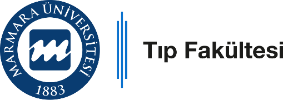 PHASES-2 CLINICAL EDUCATION PROGRAMMUSCULOSKELETAL SYSTEM. HEALTH & RELATED DISORDERS CLERKSHIP PROGRAM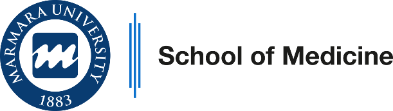  ASSESSMENT METHODS / TOOLS & BLUEPRINT ASSESSMENT METHODS / TOOLS & BLUEPRINT ASSESSMENT METHODS / TOOLS & BLUEPRINTSessionName of the SessionSession HourMultiple Choice Question(Clinical Knowledge)Case Based Multiple Choice Question or Modified Written Question(Clinical Judgement)Case-structured Oral Examination (Clinical Judgement and Evaluation)Assessment During Clinical and Practical Sessions(Basic Clinical Skills)LectureIntroduction to rehabilitation11LectureMusculoskeletal system examination2OSCE, Bed-side AssessmentLectureOsteopororosis11 case, 1-2 questionsLectureChronic Pain Syndromes11LectureImmobilization11LectureMusculoskeletal System Anatomy11LectureOsteoarthritis11 case, 1-2 questionsLectureAssessment and management of neck pain21-2 cases, 2-4 questionsLectureAssessment and management of low back pain11-2 cases, 2-4 questionsLectureDiagnostic procedures for musculoskeletal disorders11 case, 1-2 questionsOSCE, Bed-side AssessmentLectureRehabilitation of rheumatoid arthritis and other inflamatory disorders22LectureTheuropatic interventions Physical therapy, Balneotherapy22LectureApproach to arthritis11LectureRheumatoid arthritis111-2 cases, 2-4 questionsLectureReactive arthritis111-2 cases, 2-4 questionsLectureAcute rheumatic fever11LectureSpondyloarthropathies21LecturePediatric fractures21LectureSpinal and Pelvic İnjuries21LectureUpper Extremity Fractures21-2 cases, 2-4 questionsLectureLower Extremity Fractures11-2 cases, 2-4 questionsLectureOrthopaedic rehabilitation11LectureSports Medicine - Knee-Foot İnjuries11 case, 1-2 questionsLectureSports Medicine - Shoulder-Elbow-Spinal İnjuries11LectureGeneral Features of Orthopaedic Tumors11LectureOrthopedic management of Osteoarthritis11LecturePediatric Hip ProblemsLectureOther Common Pediatric Orthopedic Problems21 case, 1-2 questionsLectureBasic principles of hand surgery11LectureBite and chewing disorders11 case, 1-2 questionsLecturePediatric rehabilitation21LectureHand Disorders11LectureBone Healing, complications, compartment syndrome111 case, 1-2 questionsLectureHand İnjuries11-2 cases, 2-4 questionsLectureSpinal Deformities11LectureFoot and Ankle Disorders11LectureTOTAL45257 cases, 7-14 questions7-14 cases, 14-28 questionsInterdis. LearningAssessment and management of patients with pain31 case, 1-2 questions1 cases, 1-2 questionsInterdis. LearningTOTAL31 case, 1-2 questions1 cases, 1-2 questionsClinical tutorialA case from inpatient clinics1Clinical tutorialConnective tissue disorders11 case, 1-2 questions1 cases, 1-2 questionsClinical tutorialOrthopedic Infections Osteomyelitis/Septic Arthritis21 case, 1-2 questions1 cases, 1-2 questionsClinical tutorialTOTAL42 cases, 2-4 questions2 cases, 2-4 questionsDiagnostic proeduresClinical PraticeHistory and Physical examination3MiniCEXDiagnostic proeduresClinical PraticeMusculoskeleletal Imaging2XXOSCE, Bed-side AssessmentDiagnostic proeduresClinical PraticeReduction Techniques of common  fractures and dislocations in orthopedics3XXDiagnostic proeduresClinical PraticeSkin Traction Training3Diagnostic proeduresClinical PraticeSplint practice3Diagnostic proeduresClinical PraticeTOTAL14On-the-job learning and assessmentPRM8MiniCEXOn-the-job learning and assessmentRheumatology6MiniCEXOn-the-job learning and assessmentOrthopedics6MiniCEXOn-the-job learning and assessmentTOTAL20TOTALTOTAL872510 cases 10-20 questions10-14 cases20-28 questionsEXAMEND OF CLERKSHIP EXAMThis exam has 3 stages:Stage: This stage is a practical exam about examination methods. Lowest passing grade is %50 in this stage. Stage: This stage is a verbal exam about clinical knowledge. In this stage clinical desicion making (diagnostic process, diagnosis, differential diagnosis, management, ect.) of the student is tested.Stage: Wriring exam with a multipl-choice quiz. EVALUATION OF DEVELOPMENTEVALUATION OF DEVELOPMENTOBSERVATION AND EVALUATION DURING CLERKSHIP:Using the observation and evaluation forms, evaluation, monitoring and planning of the progress of the students towards basic medical abilities during the clerkship.PHASES-2 CLINICAL EDUCATION PROGRAM MUSCULOSKE. SYSTEM HEALTH & RELATED DIS. PROG.PHASES-2 CLINICAL EDUCATION PROGRAM MUSCULOSKE. SYSTEM HEALTH & RELATED DIS. PROG.LIST OF MEDICAL PRACTICELIST OF MEDICAL PRACTICELIST OF MEDICAL PRACTICELIST OF MEDICAL PRACTICEName of Block/ ClerkshipName of Block/ ClerkshipMUSCULOSKELETAL SYSTEM HEALTH&RELATED DISORDERSMUSCULOSKELETAL SYSTEM HEALTH&RELATED DISORDERSDuration of Block/ ClerkshipDuration of Block/ Clerkship6 WEEKS6 WEEKSDepartments to perform practice, observation and evaluationDepartments to perform practice, observation and evaluationPhsical Medicine and RehabilitaionOrthopaedics and TraumatologyRheumatologyPhsical Medicine and RehabilitaionOrthopaedics and TraumatologyRheumatologyPlace to perform practice, observation and evaluation (outpatient clinic, inpatient clinic, intervention rooms, field, ect.)Place to perform practice, observation and evaluation (outpatient clinic, inpatient clinic, intervention rooms, field, ect.)Outpatient ClinicInpatient ClinicIntervention RoomsOutpatient ClinicInpatient ClinicIntervention RoomsMEDICAL PRACTICEAsgari Uygulama/GözlemSayısı ve DüzeyiAsgari Uygulama/GözlemSayısı ve Düzeyiİş Başında Gözlem Ve DeğerlendirmeSayıDüzeyNitelikli hasta bakımı (Poliklinikte, serviste)Locomotor system examination10OLocomotor system examination5YYLocomotor system examination5YAY2Tanı ve tedavi amaçlı işlemler ve değerlendirmeFirst aid in muculoskeletal system injuries2YYBandaj uygulaması2YYSplinting2YYGirişimsel uygulamalarAraştırma, ProjeMakale okuma, yorumlama1YAY1PROGRAMLA İLGİLİ KISA AÇIKLAMA ve TEŞEKKÜRYaklaşık 2 yıllık bir süre içinde tamamlanan bu programın geliştirilmesine katkı veren, aşağıda sıralanan öğretim üyelerine, öğrencilere ve anabilim dallarına gösterdikleri yoğun emeklerinden dolayı teşekkür ederiz.Klinik Eğitim Programı Yeniden Yapılandırma Süreci KoordinatörleriDr. M. Ali GÜLPINAR, Dr. Berrak Ç. YEĞEN, Dr. Sibel KALAÇA, Dr. Hasan F. BATIRELStaj Çalışma Grubu Üyeleri:Dr. Gülseren AKYÜZ, FTR (Staj Çalışma Grubu Koordinatörü)Dr. İlker YAĞCI, FTR (Staj Çalışma Grubu Raportörü)Dr. Hakan GÜNDÜZ, FTRDr. Murat BEZER, Ortopedi TravmatolojiDr. Bülent EROL, Ortopedi ve TravmatolojiDr. Haner DİRESKENELİ, RomatolojiDr. Ömer AYANOĞLU, Anesteziyoloji ve ReanimasyonDr. Ümit ŞEHİRLİ, AnatomiHasan AVCI, ÖğrenciAli KOCABAŞ, ÖğrenciKatkı Veren Anabilim Dalları:Fizik Tedavi ve RehabilitasyonOrtopedi ve TravmatolojiRomatolojiPlastik ve Rekonstruktif CerrahiAnatomiİLETİŞİM ADRESİ / CORRESPONDENCE ADRESSİLETİŞİM ADRESİ / CORRESPONDENCE ADRESSMarmara Üniversitesi Tıp Fakültesi Başıbüyük Yerleşkesi Başıbüyük Mh. Başıbüyük Yolu Sk. No: 9/1 Maltepe – İstanbul Web: http//tip.marmara.edu.tr E-posta: tip.egitim@marmara.edu.tr E-posta: tipogrenci@marmara.edu.trE-posta: tip.olcme@marmara.edu.tr Tel: (0216) 4212222 Eğitim Birimi: 1880/1881/1882 Öğrenci İşleri: 1838/1839/1840 Ölçme-Değerlendirme: 1987/1988Marmara University School of MedicineBaşıbüyük Yerleşkesi Başıbüyük Mh. Başıbüyük Yolu Sk. No: 9/1 Maltepe – İstanbul ,TURKEYWeb: http//tip.marmara.edu.tr E-mail: tip.egitim@marmara.edu.trE-mail: tipogrenci@marmara.edu.tr E-mail: tip.olcme@marmara.edu.tr Phone: (0216) 4212222 Educational Program Unit: 1880/1881/1882 Student Affairs Office: 1838/1839/1840 Assesment & Evaluation Unit: 1987/1988